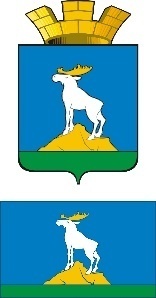 Нижнесергинское городское поселениеНижнесергинского муниципального районаСвердловской области                                              ДУМА                                    ПРОЕКТПЯТЫЙ СОЗЫВВОСЕМНАДЦАТОЕ  ЗАСЕДАНИЕРЕШЕНИЕот  03. 04. 2024 г. № 75г. Нижние СергиО внесении изменений в Устав Нижнесергинского городского поселенияВ соответствии с Федеральными законами от 10.07.2023 № 286-ФЗ «О внесении изменений в отдельные законодательные акты Российской Федерации», от 02.11.2023 № 517-ФЗ «О внесении изменений в Федеральный закон «Об общих принципах организации местного самоуправления в Российской Федерации», руководствуясь Уставом Нижнесергинского городского поселения, Дума Нижнесергинского городского поселенияРЕШИЛА:1. Внести в Устав Нижнесергинского городского поселения, принятый решением Думы Нижнесергинского городского поселения от 08.12.2005 № 5, с изменениями, внесенными решениями Думы Нижнесергинского городского поселения от 17.05.2007 № 65, от 28.02.2008 № 95, от 30.09.2008 № 122, от 19.03.2009 № 156, от 24.04.2009 № 164, от 24.07.2009 № 186, от 28.01.2010 № 35, от 29.04.2010 № 46, от 08.07.2010 № 69, от 06.08.2010 № 71, от 08.11.2010 № 86, от 30.03.2011 № 119, от 29.09.2011 № 152, от 28.03.2012 № 190, от 20.11.2012 № 250, от 22.08.2013 № 317, от 24.10.2013 № 7, от 30.01.2014 № 40, от 19.06.2014 № 76, от 30.03.2015 № 131, от 30.09.2015 № 158, от 28.12.2015 № 181, от 29.09.2016 № 231, от 29.05.2017 № 286, от 30.11.2017 № 20, от 22.03.2018 № 38, от 27.09.2018 № 63, от 23.05.2019 № 103, от 28.10.2019 № 232, от 16.07.2020 № 23, от 03.12.2020 № 35, от 01.02.2021 № 41, от 29.04.2021 № 46, от 28.10.2021 № 74, от 22.06.2022 № 103, от 31.05.2023 № 37 следующие изменения и дополнения: 1) подпункт 29 пункта 1 статью 6 Устава изложить в следующей редакции:«29) организация и осуществление мероприятий по работе с детьми и молодежью, участие в реализации молодежной политики, разработка и реализация мер по обеспечению и защите прав и законных интересов молодежи, разработка и реализация молодежной политики, организация и осуществление мониторинга реализации молодежной политики в Нижнесергинском городском поселении;»;2) подпункт 4 пункта 1 статьи 20 изложить в следующей редакции:«4) Счетная палата Нижнесергинского городского поселения.»;3) подпункт 3 пункта 3 статьи 22 изложить в следующей редакции: «3) формирование Счетной палаты Нижнесергинского городского поселения и принятие положения об организации ее деятельности;»;4) подпункт 19 пункта 3 статьи 22 изложить в следующей редакции: «19) учреждение печатного средства массовой информации и (или) сетевого издания для обнародования муниципальных правовых актов, доведения до сведения жителей Нижнесергинского городского поселения официальной информации»;5) подпункт 65 пункта 1 статьи 30 изложить в следующей редакции:«65) организация и осуществление мероприятий по работе с детьми и молодежью, участие в реализации молодежной политики, разработка и реализация мер по обеспечению и защите прав и законных интересов молодежи, разработка и реализация молодежной политики, организация и осуществление мониторинга реализации молодежной политики в Нижнесергинском городском поселении;»;6) статью 31.1 Устава изложить в следующей редакции:«Статья 31.1. Счетная палата Нижнесергинского городского поселения.1. Счетная палата Нижнесергинского городского поселения является постоянно действующим органом внешнего муниципального финансового контроля.Счетная палата Нижнесергинского городского поселения образуется Думой Нижнесергинского городского поселения и подотчетна ей.Счетная палата Нижнесергинского городского поселения обладает правами юридического лица, организационной и функциональной независимостью и осуществляет свою деятельность самостоятельно в соответствии с положением, утверждаемым Думой Нижнесергинского городского поселения.  Деятельность Счетной палаты Нижнесергинского городского поселения не может быть приостановлена, в том числе в связи с досрочным прекращением полномочий Думы Нижнесергинского городского поселения.2. Правовое регулирование деятельности Счетной палаты Нижнесергинского городского поселения основывается на Конституции Российской Федерации и осуществляется в соответствии с Бюджетным кодексом Российской Федерации, Федеральным законом от 06.10.2003 № 131-ФЗ «Об общих принципах организации местного самоуправления в Российской Федерации», Федеральным законом от 7.02.2011 № 6-ФЗ «Об общих принципах организации деятельности контрольно-счетных органов субъектов Российской Федерации и муниципальных образований», другими федеральными законами и иными нормативными правовыми актами Российской Федерации, Думы Нижнесергинского городского поселения.В случаях и порядке, установленных федеральными законами, правовое регулирование организации и деятельности Счетной палаты Нижнесергинского городского поселения осуществляется также законами Свердловской области.	3. Счетная палата Нижнесергинского городского поселения образуется в составе председателя и аппарата. Председатель Счетной палаты Нижнесергинского городского поселения замещает муниципальную должность.4. Председатель Счетной палаты Нижнесергинского городского поселения назначается на должность Думой Нижнесергинского городского поселения сроком на 5 лет.  На должность председателя Счетной палаты Нижнесергинского городского поселения назначаются граждане Российской Федерации, соответствующие квалификационным требованиям:1) наличие высшего образования;2) опыт работы в области государственного, муниципального управления, государственного, муниципального контроля (аудита), экономики, финансов, юриспруденции не менее пяти лет;3) знание Конституции Российской Федерации, федерального законодательства, в том числе бюджетного законодательства Российской Федерации и иных нормативных правовых актов, регулирующих бюджетные правоотношения, законодательства Российской Федерации о противодействии коррупции, Устава Свердловской области, законов Свердловской области и иных нормативных правовых актов Свердловской области, устава Нижнесергинского городского поселения и иных муниципальных правовых актов применительно к исполнению должностных обязанностей, а также общих требований к стандартам внешнего государственного и муниципального аудита (контроля) для проведения контрольных и экспертно-аналитических мероприятий контрольно-счетными органами субъектов Российской Федерации и муниципальных образований, утвержденных Счетной палатой Российской Федерации.	Предложения о кандидатурах на должность председателя Счетной палаты Нижнесергинского городского поселения вносятся в Думу Нижнесергинского городского поселения:	1) председателем Думы Нижнесергинского городского поселения;	2) депутатами Думы Нижнесергинского городского поселения – не менее одной трети от установленного числа депутатов Думы Нижнесергинского городского поселения;3) главой Нижнесергинского городского поселения.	Дума Нижнесергинского городского поселения вправе обратиться в Счетную палату Свердловской области за заключением о соответствии кандидатур на должность председателя Счетной палаты Нижнесергинского городского поселения квалификационным требованиям, установленным Федеральным законом от 7.02.2011 года № 6-ФЗ «Об общих принципах организации и деятельности контрольно-счетных органов субъектов Российской Федерации и муниципальных образований» и настоящим пунктом.Порядок рассмотрения кандидатур на должность председателя Счетной палаты Нижнесергинского городского поселения устанавливается нормативным правовым актом Думы Нижнесергинского городского поселения.Решение о назначении на должность председателя Счетной палаты Нижнесергинского городского поселения принимается большинством голосов от установленной численности депутатов Думы Нижнесергинского городского поселения.	5. В состав аппарата Счетной палаты Нижнесергинского городского поселения входят инспектор Счетной палаты. Инспектор Счетной палаты Нижнесергинского городского поселения замещает должность муниципальной службы. 6. Структура Счетной палаты Нижнесергинского городского поселения утверждается правовым актом Думы Нижнесергинского городского поселения.Штатная численность Счетной палаты Нижнесергинского городского поселения определяется правовым актом Думы Нижнесергинского городского поселения по представлению председателя Счетной палаты Нижнесергинского городского поселения с учетом необходимости выполнения возложенных законодательством полномочий, обеспечения организационной и функциональной независимости Счетной палаты Нижнесергинского городского поселения в пределах бюджетных ассигнований, предусмотренных на содержание Счетной палаты Нижнесергинского городского поселения.7. Счетная палата Нижнесергинского городского поселения осуществляет следующие основные полномочия:1) организация и осуществление контроля за законностью и эффективностью использования средств местного бюджета, а также иных средств в случаях, предусмотренных законодательством Российской Федерации;2) экспертиза проектов местного бюджета, проверка и анализ обоснованности его показателей;3) внешняя проверка годового отчета об исполнении местного бюджета;4) проведение аудита в сфере закупок товаров, работ и услуг в соответствии с Федеральным законом от 5.04.2013 № 44-ФЗ «О контрактной системе в сфере закупок товаров, работ, услуг для обеспечения государственных и муниципальных нужд»;5) оценка эффективности формирования муниципальной собственности, управления и распоряжения такой собственностью и контроль за соблюдением установленного порядка формирования такой собственности, управления и распоряжения такой собственностью (включая исключительные права на результаты интеллектуальной деятельности);6) оценка эффективности предоставления налоговых и иных льгот и преимуществ, бюджетных кредитов за счет средств местного бюджета, а также оценка законности предоставления муниципальных гарантий и поручительств или обеспечения исполнения обязательств другими способами по сделкам, совершаемым юридическими лицами и индивидуальными предпринимателями за счет средств местного бюджета и имущества, находящегося в муниципальной собственности;	7) экспертиза проектов муниципальных правовых актов в части, касающейся расходных обязательств муниципального образования, экспертиза проектов муниципальных правовых актов, приводящих к изменению доходов местного бюджета, а также муниципальных программ (проектов муниципальных программ);8) анализ и мониторинг бюджетного процесса в муниципальном образовании, в том числе подготовка предложений по устранению выявленных отклонений в бюджетном процессе и совершенствованию бюджетного законодательства Российской Федерации;9) проведение оперативного анализа исполнения и контроля за организацией исполнения местного бюджета в текущем финансовом году, ежеквартальное представление информации о ходе исполнения местного бюджета, о результатах проведенных контрольных и экспертно-аналитических мероприятий в Думу Нижнесергинского городского поселения и главе Нижнесергинского городского поселения;10) осуществление контроля за состоянием муниципального внутреннего и внешнего долга;11) оценка реализуемости, рисков и результатов достижения целей социально-экономического развития городского поселения, предусмотренных документами стратегического планирования городского поселения, в пределах компетенции Счетной палаты Нижнесергинского городского поселения;12) участие в пределах полномочий в мероприятиях, направленных на противодействие коррупции;13) иные полномочия в сфере внешнего муниципального финансового контроля, установленные федеральными законами, законами Свердловской области, уставом и нормативными правовыми актами Думы Нижнесергинского городского поселения.8. Финансовое обеспечение деятельности Счетной палаты Нижнесергинского городского поселения осуществляется за счет средств бюджета Нижнесергинского городского поселения и на основании бюджетной сметы.Председателю Счетной палаты Нижнесергинского городского поселения предоставляются меры по материальному и социальному обеспечению, установленные для лиц, замещающих должность депутата Думы Нижнесергинского городского поселения.Инспектору Счетной палаты Нижнесергинского городского поселения меры по материальному и социальному обеспечению предоставляются в соответствии с законодательством Российской Федерации и законодательством Свердловской области о муниципальной службе.»;7) статью 32 изложить в следующей редакции:«Статья 32. Наименование и полномочия должностных лиц местного самоуправления.К должностям лицам местного самоуправления в соответствии с федеральным законом и настоящим Уставом относятся:глава поселения;председатель Думы;председатель счетной палаты8) пункт 2 статьи 32 изложить в следующей редакции:«2. Полномочия должностных лиц местного самоуправления устанавливаются настоящим Уставом и положением о соответствующих органах местного самоуправления». 9) Статью 44 изложить в следующей редакции:«Статья 44. Вступление в силу и обнародование муниципальных првовых актов1. Муниципальные нормативные правовые акты, затрагивающие права, свободы и обязанности человека и гражданина, муниципальные нормативные правовые акты, устанавливающие правовой статус организаций, учредителем которых выступает поселение, а также соглашения, заключаемые между органами местного самоуправления, вступают в силу после их официального обнародования.2. Под обнародованием муниципального правового акта, в том числе соглашения, заключенного органами местного самоуправления, понимается: 	1. официальное опубликование муниципального акта;2. размещение муниципального правового акта в местах, доступных для неограниченного круга лиц (в помещениях государственных органов, органов местного самоуправления, государственных и муниципальных библиотек, других доступных для посещения местах);3. размещение на официальном сайте поселения в информационно-телекоммуникационной сети «Интернет».3. Официальным опубликованием муниципального правового акта, в том числе соглашения, заключенного между органами местного самоуправления, считается первая публикация его полного текста в Нижнесергинской районной газете «Новое время».4. В случаи, если официальное опубликование муниципального правового акта, в том числе соглашения, заключенного между органами местного самоуправления, осуществляется в сетевом издании, в последнем в соответствии с Федеральным законом от 09.02.2009 № 8-ФЗ «Об обеспечении доступа к информации о деятельности государственных органов и органов местного самоуправления» обеспечивается создание одного или нескольких пунктов подключения к информационно – телекоммуникационной сети «Интернет» в местах, доступных для их использования неограниченным кругом лиц (в помещениях государственных органов, органов местного самоуправления, государственных и муниципальных библиотек, других доступных для помещения местах) без использованиями ими дополнительных технических средств.5. Устав поселения, муниципальный правовой акт о внесении изменений и дополнений в Устав подлежат официальному опубликованию (обнародованию) после их государственной регистрации и вступают в силу после их официального опубликования (обнародования).6. Глава поселения обязан опубликовать (обнародовать)зарегистрированные Устав поселения, муниципальный правовой акт о внесении изменений и дополнений в Устав поселения в течение семи дней со дня поступления из территориального органа уполномоченного федерального органа исполнительной власти в сфере регистрации уставов муниципальных образований уведомления о включении сведений об Уставе поселения, муниципальном правовом акте о внесении изменений в Устав поселения в государственный реестр уставов муниципальных образований Свердловской области, предусмотренного частью 6 статьи 4 Федерального закона от 21.07.2005 № 97-ФЗ «О государственной регистрации уставов муниципальных образований».;7. В соответствии с федеральным законодательством не подлежат обнародованию муниципальные нормативные правовые акты в части, содержащей сведения, распространение которых ограничено.Муниципальные нормативные правовые акты либо их отдельные положения, не подлежащие обнародованию в соответствии с абзацем первым настоящего пункта, в обязательном порядке доводятся до сведения органов местного самоуправления, их должностных лиц, а также организаций, на которые распространяется действие этих правовых актов.8. Правовые акты ненормативного характера могут быть обнародованы по решению издавших их органов местного самоуправления поселения и должностных лиц местного самоуправления.9. Муниципальные правовые акты поселения вступают в силу после их официального обнародования либо издания (подписания), если иной срок не оговорен в самом правовом акте.Муниципальные нормативные правовые акты поселения предусматривающие установление, введение местных налогов, предоставление льгот по местным налогам, вступают в силу в соответствии с Налоговым кодексом Российской Федерации.10. Изменения и дополнения,  внесенные в Устав поселения и изменяющие структуру органов местного самоуправления, разграничение полномочий между органами местного самоуправления (за исключением случаев приведения Устава поселения в соответствие с федеральными законами, а также изменения полномочий, срока полномочий, порядка избрания выборных должностных лиц местного самоуправления), вступают в силу после истечения срока полномочий Думы поселения, принявшей муниципальный правовой акт о внесении изменений и дополнений в Устав поселения.11. Решение об изменении срока полномочий, а также решение об изменении перечня полномочий и (или) порядка избрания главы поселения применяется только к главе поселения, избранному после вступления в силу соответствующего решения.»;          10) пункт 3 статьи 58 изложить в новой редакции:«3). До начала рассмотрения отчета Счетная палата Нижнесергинского городского поселения проводит внешнюю проверку отчета.          Дума Нижнесергинского городского поселения вправе самостоятельно осуществлять внешнюю проверку отчета.	11) подпункт 1 пункта 1 статьи 63.2. изложить в следующей редакции:«1) непринятия лицом мер по предотвращению и (или) урегулированию конфликта интересов, стороной которого оно является, за исключением случаев, установленных федеральными законами»;12) подпункт 2 пункта 1 статьи 63.2. изложить в следующей редакции:«2) непредставления лицом сведений о своих доходах, об имуществе и обязательствах имущественного характера, а также о доходах, об имуществе и обязательствах имущественного характера своих супруги (супруга) и несовершеннолетних детей, представления заведомо неполных сведений, за исключением случаев, установленных федеральными законами, либо представления заведомо недостоверных сведений, если иное не установлено федеральными законами»;13) пункт 2 статьи 63.2. изложить в следующей редакции:«2. Лицо, замещающее муниципальную должность, которому стало известно о возникновении у подчиненного ему лица личной заинтересованности, которая приводит или может привести к конфликту интересов, подлежит увольнению (освобождению от должности) в связи с утратой доверия также в случае непринятия лицом, замещающим муниципальную должность, мер по предотвращению и (или) урегулированию конфликта интересов, стороной которого является подчиненное ему лицо, за исключением случаев установленных федеральными законами»;14) пункт 3 статьи 63.2. изложить в следующей редакции:«3. Несоблюдение лицом, замещающим муниципальную должность, запретов, установленных Федеральным законом от 07.05.2013 № 79-ФЗ "О запрете отдельным категориям лиц открывать и иметь счета (вклады), хранить наличные денежные средства и ценности в иностранных банках, расположенных за пределами территории Российской Федерации, владеть и (или) пользоваться иностранными финансовыми инструментами", за исключением случаев, установленных федеральными законами, влечет досрочное прекращение полномочий, освобождение от замещаемой (занимаемой) должности или увольнение в связи с утратой доверия в соответствии с федеральными конституционными законами и федеральными законами, определяющими правовой статус соответствующего лица.2. Вынести проект Решения Думы на публичные слушания с участием представителей общественности Нижнесергинского городского поселения.3. Опубликовать настоящее Решение в «Муниципальном вестнике Нижнесергинского городского поселения». Публичные слушания провести по истечении 30 дней с момента опубликования проекта решения.4. Контроль над исполнением данного Решения возложить на постоянную комиссию Думы Нижнесергинского городского поселения по местному самоуправлению (председатель А. В. Звонарев).Председатель Думы   Нижнесергинскогогородского поселения                                                               А.А. Яковлев  